 Osvát Ernő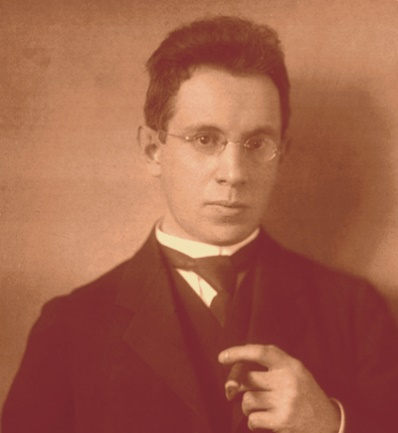 „A világ leglassúbb folyamata: 
az érzés megváltoztatása a gondolat által.”A helyes megfejtők között minden hónap végén könyvjutalmat sorsolunk ki.A kvíz beküldési határideje 2019.09.30.Mi eredeti neve?Glatter ErnőBettelheim EzékielRoth EzékielMinek tanult először Budapesten?jogásztanáregyik semHol jelent meg első cikke 1897-ben?NyugatEsti ÚjságA hétMelyik évben tett kísérletet egy önálló folyóirat megindítására? (Csak az előfizetési felhívásig jutott el)1900190119021905-ben melyik folyóiratot alapította meg Fenyő Miksával?FigyelőNyugatSzemleMilyen szerepe volt a Nyugat indulásában?főszerkesztőszerkesztőolvasószerkesztőKit fedezett fel a Nyugat munkatársaként Osvát Ernő?Babits MihályMóricz ZsigmondmindkettőtMűködésének 25. évfordulóján a Vígszínházban, majd egy összevont Nyugat-számban 90 pályatársa köszöntötte. Melyik évben volt az évforduló?192219231924Hány rövid tanulságot írta Móricz Zsigmond Osvát Ernő jubilálására?8910Halálának évében mely rangos irodalmi díjjal tüntették ki?Baumgarten-díjKossuth-díjnem kapott díjat A családi tragédiák (lánya tüdőbajban halt meg, felesége öngyilkos lett) hogyan hatottak Osvátra?belebetegedetteltűnt a nyilvánosság előlöngyilkos lett Melyik híres magyar festő készített portrét róla?Rippl-Rónai JózsefSzinyei Merse PálMunkácsy MihályAz Osvát hagyaték kézirategyüttese mikor bukkant fel és mikortól gazdagítja a PIM (Petőfi Irodalmi Múzeum) kézirattárát?2018. január2018. december2019. január13+1. Honnan való az idézet?„Semmi sem olyan egyszerű és titokzatos, mint a kedvesség”Az elégedetlenség könyvéből AforizmákTessék színt vallaniKérjük, adja meg nevét és elérhetőségét!_____________________________________________________________________________Amennyiben én nyerem meg a kvízt, az alábbi érdeklődési körömnek megfelelő könyveknek örülnék:_____________________________________________________________________________Aláírásommal kijelentem, hogy hozzájárulok, ahhoz, hogy a Csorba Győző Könyvtár (a továbbiakban: CSGYK) az irodalmi kvíz játék során megadott nevem és elérhetőségem a játék lebonyolításához szükséges mértékben és ideig kezelje, illetve nyertességem esetén nevem a CSGYK honlapján nyilvánosságra hozza. Tudomásom van arról, hogy a személyes adataimmal kapcsolatosan jogom van a tájékoztatáshoz, a hozzáféréshez, a helyesbítéshez, a törléshez, az adatkezelés korlátozásához és a jogorvoslathoz. Tudomásul veszem, hogy az adatkezeléssel kapcsolatos kérdéseimmel az adatvedelem@csgyk.hu e-mail címen élhetek jelzéssel. Tisztában vagyok azzal, hogy hozzájárulásom bármikor, indokolás nélkül visszavonhatom.